	Menu –May 2-6, 2016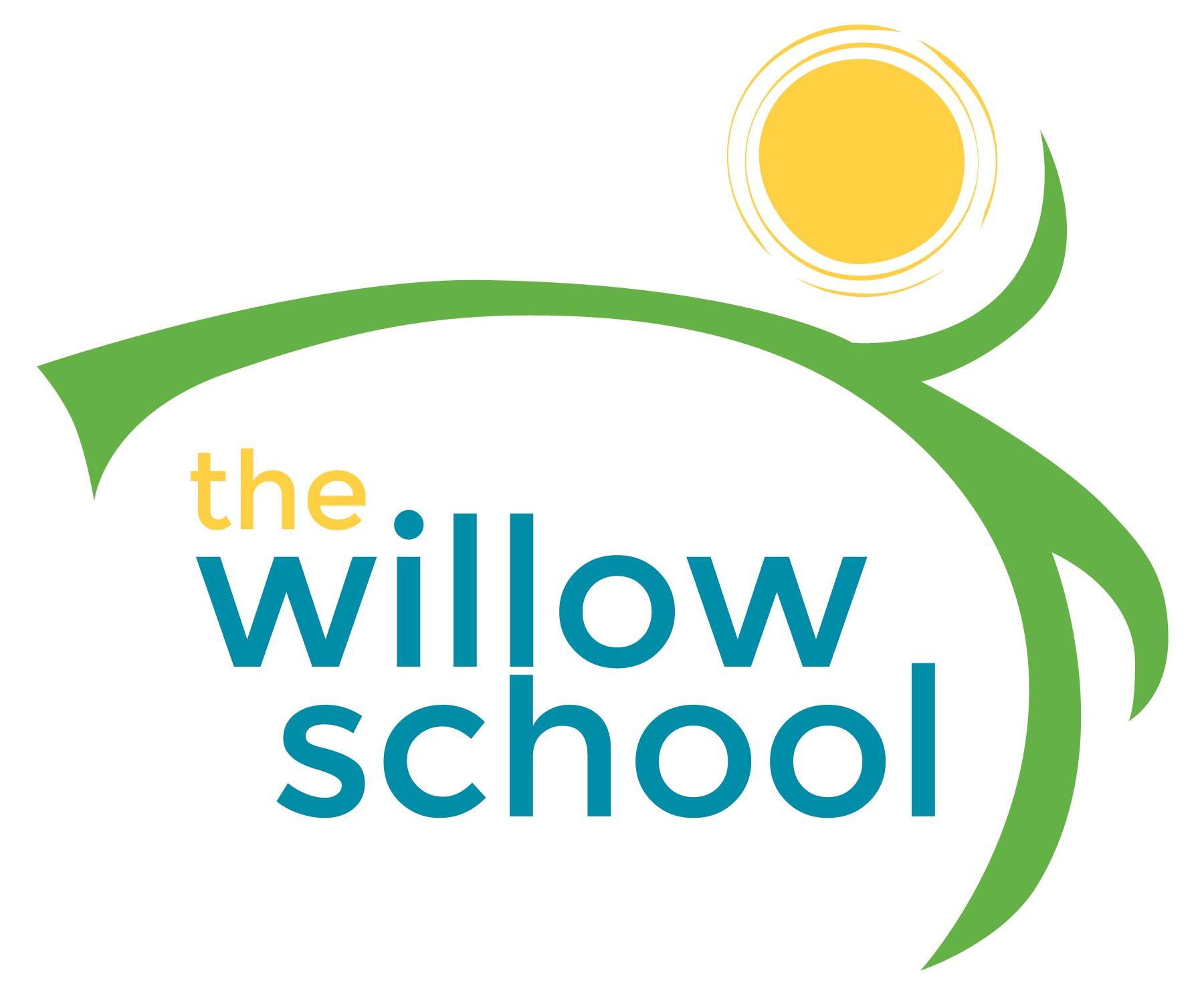 *Serving sizes and meal components will be in compliance with USDA as per the attached guidelines.MondayMay 2TuesdayMay 3WednesdayMay 4ThursdayMay 5FridayMay 6Morning SnackToastStrawberry Jam Cream CheeseMilkCinnamon Honey GritsBananasMilkPeaches & Cream OatmealMilkWhole Grain CerealBlueberriesMilkCinnamon TortillasStrawberriesFetaMilkLunchSweet & Sour TofuFried Rice VegetablesApples & PineappleMilkRed LentilsRiceSauteed CabbageMelonMilkVegetable Pot PiesGarden SaladOrangesMilkCheese, Tomato, & Sprout SandwichesSweet Potato FriesBananasMilk*Bananas & Granola Bars for Wylde Center trip*Louisiana Style Vegetable & Bean GumboRiceApple SauceMilkAfternoon SnackGrapesCheese SticksWheat CrackersWaterCarrot & Celery SticksSunbutterWaterPretzelsHummusRaisonsWaterRice Cakes Cream CheeseCantalopeWaterAnimal CrackersCheese BitsCranberriesWater